14 книг о космосе: что почитать детям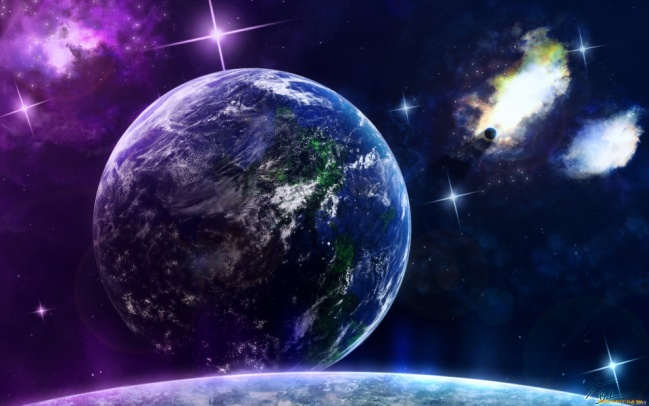 Все дети интересуются тем, что в силу возраста им пока еще неизвестно. Тема космоса — одна из любимых. Порой, вопросы «на засыпку» ставят родителей в тупик. Хочется ответить, но простых слов не хватает, ведь то, что волнует маленький пытливый ум будоражит и умы лучших ученых всего мира. Как быть? Где найти «правильные» и доступные объяснения сложным явлениям? В ПРАВИЛЬНЫХ книгах! Знакомим вас с космической подборкой, которая наверняка поможет найти ответы на «космические» вопросы.Изучать космос интересно в любом возрасте. Детям рассказы о Вселенной помогают почувствовать себя частью огромного мира, расширить кругозор и проявить творчество. Взрослых знания о космосе учат мыслить глобально, заставляют задуматься об экологии и ответственности за нашу планету. Книги о космосе интересно читать вместе, чтобы обсудить, найти ответы на вопросы, пофантазировать и помечтать. Добро пожаловать в увлекательное межгалактическое приключение по страницам детских книг!1. В.И. Цветков «Звездное небо. Галактики, созвездия, метеориты»Популярная научно-практическая энциклопедия расскажет юным читателям о древней науке — астрономии, научит «читать» карту звездного неба, познакомит с именами самых ярких звезд.Читатели узнают, где искать «сердце льва» и «волосы Вероники», что такое «большой летний треугольник», что связывает слово «каникулы» и самую яркую звезду на небе — Сириус. Где строят обсерватории и почему помещение, где стоит телескоп нельзя отапливать, как Стоунхендж помогает узнать стороны света, где лучше всего наблюдать звезды и многое другое. 2. Энциклопедия для любознательных «Отчего и почему». Перевод с английского Т. ПокидаевойВ этой книге есть раздел, посвященный времени и временам года. Наглядно, доступными словами объясняются важные понятия. Книга предназначена для чтения взрослыми детям, ее можно использовать для дошколят.Почему Солнце встает и садится? Почему ночью темно? Что такое високосный год и зачем нам нужен календарь? Который час в космосе?3. О. И. Суматохина «Космос. 3D-знциклопедия»Какие невидимые тайны скрывает в себе космос?Энциклопедия поможет юным почемучкам открыть для себя Вселенную, познакомиться с известными космонавтами, понять, как работает телескоп и для чего нужны космические станции.Технология объемного изображения (очки) поможет приблизить неведомое.В книге большое количество фотографий, текст подается небольшими блоками.4. Большая детская энциклопедия Перевод с английского Т. Покидаевой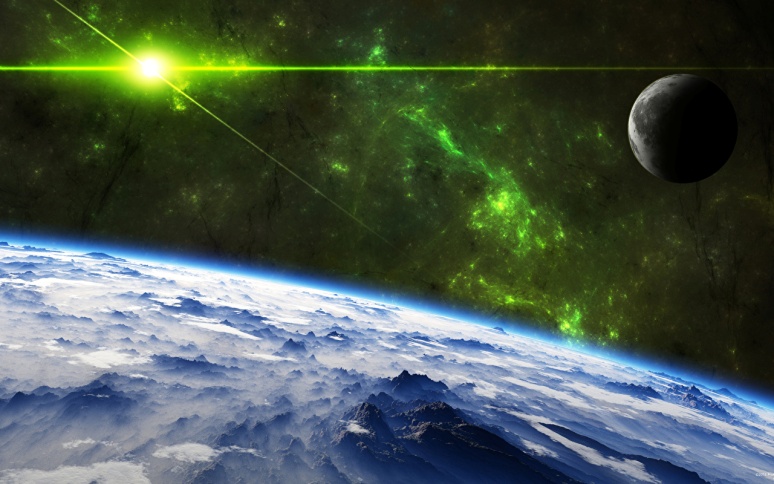 Любой вопрос «на засыпку» из детских уст будет звучать нестрашно, ведь в этой энциклопедии есть все, чтобы ответить, что такое Вселенная и Млечный Путь, сколько звезд на небе и почему они мерцают, какие звезды могут взорваться и умрет ли Солнце. Часть книги посвящена космосу.Книга не перегружена сложными для понимания ребенком текстами, иллюстрации яркие и наглядно демонстрируют явления, которые бывает сложно объяснить доступным языком.5. Энциклопедия «Астрономия и космос»Девяносто шесть страниц, полных удивительных фактов о космосе и прекрасных иллюстраций. Энциклопедия «Астрономия и космос» приблизит читателей к отгадке вечных вопросов и позволит узнать много нового о нашей вселенной и изучении планет человечеством. Пособие будет актуально для детей старшего дошкольного и школьного возраста. 6. Космос. Полная энциклопедияКладезь полезной информации! Даже взрослые найдут новые для себя факты.7. Космос и земля. Уникальная иллюстрированная энциклопедия для детейС помощью этой книги дети совершат увлекательное путешествие в разные части света нашей планеты; побывают в горах, прогуляются по городам и равнинам и даже слетают в космос! Читая книгу «Космос и Земля», они узнают, как наблюдать за ночным небом, пользоваться биноклем и телескопом, как устроена астрологическая обсерватория. Советы от бывалых путешественников помогут научиться читать карты и строить маршруты, ориентироваться на местности, пользоваться компасом и подмечать подсказки природы. Подходит для детей младшего школьного возраста.8. Г. Н. Элькин «Детям о космосе и космонавтах»Книга знакомит с удивительным миром космоса. Написана доступным языком, хорошо иллюстрирована. Будет полезна детям, их родителям и педагогам, работающим с детьми.Юный читатель узнает, что такое звезды, черные дыры, откуда появляются кометы, астероиды, из чего состоит космическая пыль, какие бывают галактики и созвездия, как называются планеты и их спутники, как устроена Солнечная система, кто изобрел ракеты, космические аппараты и как устроены космодромы. Автор рассказывает о космонавтах и их героической профессии, о том, кто первым совершил космический полет и как люди побывали на Луне. 9. Мартин Рут «Космос» (издательство Clever, 2016)Эта книга  будет понятна и интересна даже малышам 3-4 лет, она вполне может стать первой энциклопедией о космосе в вашей детской библиотеке. Автор в доступной форме рассказывает о планетах солнечной системы, Солнце, Луне, звездах и галактиках. 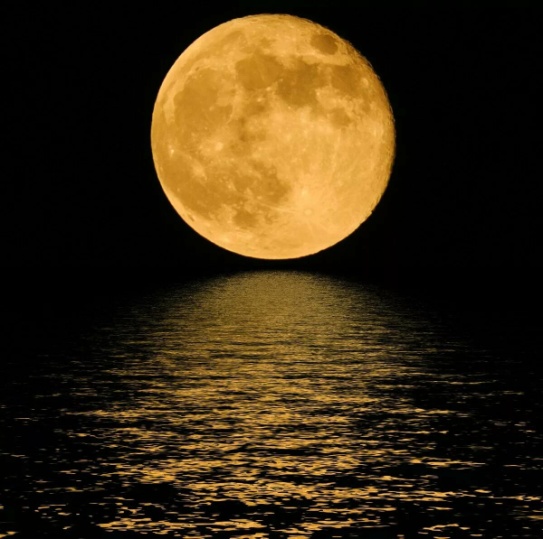 С книгой можно играть: на страницах есть открывающиеся клапаны, под которые так любят заглядывать маленькие исследователи. Открыв такой клапан, дети увидят, что находится внутри скафандра, как устроена ракета, из чего состоит Земля.10. Ефрем Левитан «Малышам о звездах и планетах»  («Росмэн»)Эта книга – бестселлер, собравший огромное количество восторженных отзывов, ее автор — Ефим Девитан — известный популяризатор астрономии. Прекрасно подойдет для первого знакомства с космосом детей от 4 лет.Эта астрономическая сказка в доступной и увлекательной форме рассказывает малышам о Вселенной. Наглядные иллюстрации и простенькие опыты помогают родителям объяснить сложные явления на простых примерах. 11. Трилогия Ефрема Левитана «Сказочная вселенная» («ИД Мещерякова»)В трилогию вошли книги: «Тайны нашего солнышка», «Солнышкино королевство», «Мир, в котором живут звезды».Главные герои — собственные дети автора —  Алька и Света, а также гномы Кнопкин и Недоучкин. Каждый вечер папа рассказывает детям сказки о космосе, о том, как устроена наша Вселенная, о Солнце, Луне, о том, что такое гравитация, какие планеты Солнечной системы существуют. Сложный для детского понимания материал изложен доступно и увлекательно. Эксперименты, которые папа проводит с детьми на страницах книг,  вполне можно повторить дома с ребенком. 12.  Доминик Воллиман, Бен Ньюман «Профессор Астрокот и его приключения в космосе» («МИФ», 2016)Главный герой книги профессор Астрокот делится с читателями своими познаниями, наблюдениями и открытиями. Книга проиллюстрирована с юмором, ее одинаково интересно читать как детям, так и взрослым.Оказывается, Астрокот реально существовал и даже действительно готовился отправиться в космос, но… в последний момент сбежал! Прототипом для героя книги стал кот Феликс. Вместо Феликса в космос полетела кошка Фелисетт, но история совсем не о ней…У авторов книги получился очень веселый рассказ. Есть там и забавные астромышки, чтобы коту не скучно было в одиночестве бороздить просторы космоса. Оформление в стиле комиксов –  удачный прием. Часть информации подается от лица персонажей книги, периодически они обмениваются забавными репликами.Очень подробные и наглядные иллюстрации, а также инфографика способствуют тому, что информация воспринимается легко, запоминается быстро. Соотношение размеров планет Солнечной системы, например, проиллюстрировано с помощью различных плодов: если бы Юпитер был размером с арбуз, то Уран – это яблоко, Венера – виноградина, а Меркурий — горошина перца. Иметь в домашней библиотеке такую книгу — просто счастье!13. Е. Качур «Увлекательная астрономия»Красивая, яркая и познавательная книга из серии энциклопедий с Чевостиком. Вместе с любознательным героем маленькие читатели попадут в обсерваторию, чтобы увидеть в телескоп планеты, звезды, кометы и многое другое.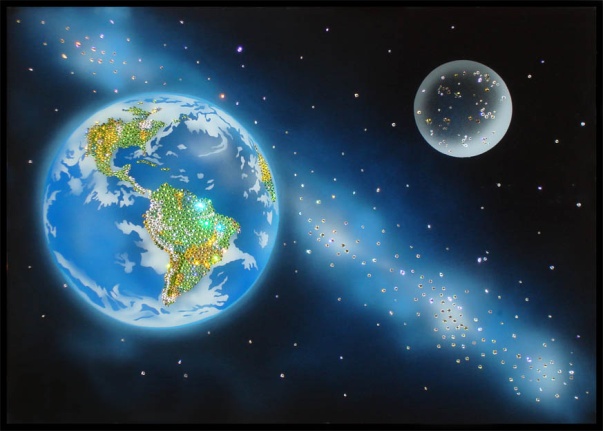 Почему Луна иногда выглядит, как серп, а иногда бывает даже круглой? Как отличить планету от звезды? Что такое световой год и почему один земной год равен четырем меркурианским? Какая из планет самая маленькая, а какая самая большая? Появляются ли звезды днем? Почему комета хвостатая? Что такое орбита и спутник, метеоры и затмение? На эти и другие вопросы вы найдете ответы в книге. Простые тексты, симпатичные иллюстрации, детальные схемы и эксперименты помогут читателям полюбить космос.14. Маленькие сказки большого Космоса. Нелли Дейнфорд (электронная книга)Если вы сторонник электронных книг, рекомендуем присмотреться к этой книге.В книге «Маленькие сказки большого Космоса» десять волшебных историй, которые расскажут детям о дружбе и добре, об ответственности, о том, как важно быть и всегда оставаться настоящим Человеком и о том, как много в нашей жизни значат слова «спасибо» и «пожалуйста». Маленькие сказки принесут не только удовольствие и радость, но и научат маленьких почемучек некоторым очень важным вещам, которые полезно знать каждому обитателю Большого Космоса.Автор книги — Нелли Дейнфорд — учительница со стажем, она знает и любит детей, и этой любовью пропитана каждая страница ее произведения. Специально для электронного издания талантливый художник Дядька Ветер нарисовал замечательные иллюстрации. 